Уважаемые налогоплательщики!Управление Федеральной налоговой службы по Красноярскому краю приглашает Вас принять участие в бесплатном вебинаре для налогоплательщиков по теме «Введения института «Единого налогового счета».В программе вебинара:– заполнение платежных документов при переходе на ЕНП;– единые сроки уплаты налогов;– уведомление об исчисленных суммах налогов, авансовых платежей по налогам, страховых взносов;– переходный период на ЕНС и ЕНП.Спикер:– Соколова Татьяна Валентиновна – заместитель начальника отдела урегулирования задолженности УФНС России по Красноярскому краю.Мероприятие состоится 20 января в 11.00 часов.Регистрация по ссылке: https://w.sbis.ru/webinar/200123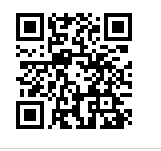 